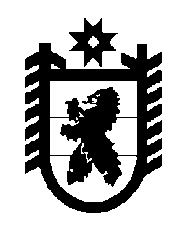 Российская Федерация Республика Карелия    УКАЗГЛАВЫ РЕСПУБЛИКИ КАРЕЛИЯО реализации пункта 30 Указа Президента Российской Федерации от 2 апреля 2013 года № 309 «О мерах по реализации отдельных положений Федерального закона «О противодействии коррупции»В соответствии с пунктом 30 Указа Президента Российской Федерации от  2 апреля 2013 года № 309 «О мерах по реализации отдельных положений Федерального закона «О противодействии коррупции» постановляю:1. Установить, что сведения о доходах, об имуществе и обязательствах имущественного характера, представляемые лицами, замещающими государственные должности Республики Карелия в органах исполнительной власти Республики Карелия, в соответствии со статьей 8 Федерального закона от 25 декабря 2008 года № 273-ФЗ                                        «О противодействии коррупции», включают в том числе сведения:а) о счетах (вкладах) и наличных денежных средствах в иностранных банках, расположенных за пределами территории Российской Федерации;б) о государственных ценных бумагах иностранных государств, облигациях и акциях иных иностранных эмитентов;в) о недвижимом имуществе, находящемся за пределами территории Российской Федерации;г) об обязательствах имущественного характера за пределами территории Российской Федерации.2. Сведения, предусмотренные пунктом 1 настоящего Указа, отражаются в соответствующих разделах справок, формы которых утверждены подпунктами «г» и «д» пункта 1 Указа Главы Республики Карелия от 30 декабря 2009 года № 120 «О представлении гражданами, претендующими на замещение государственных должностей Республики Карелия, и лицами, замещающими государственные должности Республики Карелия, сведений о доходах, об имуществе и обязательствах имущественного характера». 3. Настоящий Указ вступает в силу со дня его официального опубликования.          Глава Республики  Карелия                                                               А.П. Худилайненг. Петрозаводск15 мая 2013 года№ 23